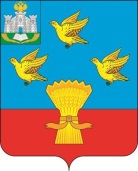 РОССИЙСКАЯ ФЕДЕРАЦИЯОРЛОВСКАЯ ОБЛАСТЬ ЛИВЕНСКИЙ РАЙОННЫЙ СОВЕТ НАРОДНЫХ ДЕПУТАТОВРЕШЕНИЕОб утверждении  размера платы за пользование жилым помещением (платы за наем) для нанимателей жилых помещений по договорам социального найма и договорам найма жилых помещений муниципального жилищного фонда Ливенского районаВ соответствии с Жилищным кодексом Российской Федерации, Федеральным законом от 06.10.2003 года № 131-ФЗ «Об общих принципах организации местного самоуправления в Российской Федерации» и Уставом Ливенского районаЛивенский районный Совет народных депутатов решил:1. Утвердить базовую ставку платы за пользование жилым помещением (платы за наем) для нанимателей жилых помещений по договорам социального найма и договорам найма жилых помещений муниципального жилищного фонда Ливенского района в размере 39,47 руб за 1 кв.м. общей площади жилого помещения (в отдельных комнатах в общежитиях, исходя из площади этих комнат).2. Утвердить плату за пользованием жилым помещением (плату за наем) для нанимателей жилых помещений по договорам социального найма и договорам найма жилых помещений муниципального жилищного фонда Ливенского района согласно приложению. 3.Признать утратившим силу решение Ливенского районного Совета народных депутатов от 30 апреля 2015 года № 43/521-РС «Об утверждении размера платы за пользование жилым помещением (платы за наем) для нанимателей жилых помещений по договорам социального найма и договорам найма жилых помещений муниципального жилищного фонда Ливенского района».4. Направить настоящее решение главе Ливенского района для подписания и опубликования.5. Настоящее решение вступает в силу с 1 июля 2021 года.  6. Разместить настоящее решение на официальном сайте администрации Ливенского района Орловской области в информационно-телекоммуникационной сети «Интернет». 7. Контроль за исполнением настоящего решения возложить на постоянную депутатскую комиссию по экономической политике, бюджету, налогам, муниципальной собственности и землепользованию. ( Д.Д. Шалимов)Глава района							Ю.Н. РевинПредседатель Совета						М.Н. СавенковаПриложениек решению Ливенского районного Совета народных депутатов                                                                                   от_____________№ _____________РАЗМЕР ПЛАТЫЗА ПОЛЬЗОВАНИЕ ЖИЛЫМ ПОМЕЩЕНИЕМ (ПЛАТЫ ЗА НАЕМ)ДЛЯ НАНИМАТЕЛЕЙ ЖИЛЫХ ПОМЕЩЕНИЙ ПО ДОГОВОРАМ СОЦИАЛЬНОГОНАЙМА И ДОГОВОРАМ НАЙМА ЖИЛЫХ ПОМЕЩЕНИЙ МУНИЦИПАЛЬНОГОЖИЛИЩНОГО ФОНДА ЛИВЕНСКОГО РАЙОНА ПО ГРУППАМ ЖИЛЫХ ПОМЕЩЕНИЙПодготовлено:Начальник отдела по экономике, предпринимательству, труду и размещению муниципальных заказов администрации Ливенского района_____________Ю.В. Павлова«_____» _______________2021 г.Согласовано:Заместитель главы администрации Ливенского района по социально-экономическим вопросам _______________В.А. Фирсов«________»_____________2021 г.Начальник управления муниципального имущества и жилищно-коммунального хозяйства администрации Ливенского района _______________Н.Н. Кривцова «_______» ______________2021 гГлавный специалист по правовой работе управления организационной и правовой работы администрации Ливенского района_____________ К.А. Моногарова«_____» _______________2021 г.Председатель постоянной депутатской комиссии______________Д.Д. Шалимов«_______» ______________ 2021 г.Начальник отдела по организации работырайонного Совета_____________Е.И. Цеделёнкова«_______» _______________2021 г.___________ 2021 года №___ г. ЛивныПринято на____заседанииЛивенского районного Советанародных депутатовN п/пГруппа жилых помещенийЕдиница измеренияРазмер платы за наем, руб.1.Жилые помещения в кирпичных многоквартирных домах, имеющих холодное водоснабжение,  водоотведение, оборудованных автономным источником теплоснабжения или центральным отоплением,  без централизованного горячего водоснабжения,  расположенные в населенных пунктах,  находящихся на расстоянии менее 3 км от г. Ливны.				за 1 кв. м общей площади в месяц7,83пос. Ямской Выгон,  ул. Крестьянская     д. 1, 1а                   пос. Нагорный          д. 10,112.Жилые помещения в крупнопанельных, железобетонных многоквартирных домах, имеющих холодное водоснабжение,  водоотведение, оборудованных автономным источником теплоснабжения или центральным  отоплением,  без централизованного горячего водоснабжения, расположенные в населенных пунктах,  находящихся на расстоянии менее 3 км от г. Ливны.				за 1 кв. м общей площади в месяц7,60пос. Ямской Выгон ул.Комсомольская   д. 18,                       ул. Молодежная       д. 24                      пос. Нагорный           д. 13,14, 16, 173.Жилые помещения в кирпичных многоквартирных домах, имеющих холодное водоснабжение, без водоотведения, оборудованных автономным источником теплоснабжения или центральным отоплением, без централизованного горячего водоснабжения, расположенные в населенных пунктах,  находящихся на расстоянии менее 3 км от г. Ливны.				за 1 кв. м общей площади в месяц7,38пос. Нагорный          д. 1, 124.Жилые помещения в кирпичных многоквартирных домах, имеющих  холодное и централизованное горячее водоснабжение, водоотведение, центральное отопление, расположенных в населенных пунктах, имеющих на своей территории все объекты инфраструктуры (школа, д/сад, магазин, ФАП) и находящихся на расстоянии от 15 км  до 20 км от г. Ливны.за 1 кв. м общей площади в месяц7,60с. Коротыш,            ул. Заводская        д.1, 2, 3, 6               ул. Овражная д. 1  5.Жилые помещения в крупнопанельных, железобетонных многоквартирных домах, имеющих холодное и централизованное горячее водоснабжение, водоотведение, центральное отопление, расположенных в населенных пунктах, имеющих на своей территории все объекты инфраструктуры (школа, д/сад, магазин, ФАП) и находящихся на расстоянии от 15 км до 20 км от г. Ливны.за 1 кв. м общей площади в месяц7,38                           с. Коротыш,            ул. Заводская          д. 4, 5.6.Жилые помещения в кирпичных многоквартирных домах, в том числе в домах блокированной застройки,  имеющих холодное водоснабжение, водоотведение, оборудованных автономным источником теплоснабжения или центральным отоплением, без централизованного горячего водоснабжения расположенных в населенных пунктах, имеющих на своей территории все объекты инфраструктуры (школа, д/сад, магазин, ФАП) и находящихся на расстоянии менее 10 км от г. Ливны.за 1 кв. м общей площади в месяц7,83пос. Сахзаводской д. 4, 8, 9, 10                     пл.Комсомольская д. 23, 24, 26, 27              ул. Заводская          д. 42, 42 а, 48       пос. Набережный    д. 14, 16, 17пос. Сахзаводской ул. Школьная д 12 а пос. Совхозный,     ул. Молодежная      д. 22, 237.Жилые помещения в крупнопанельных, железобетонных многоквартирных домах,  имеющих холодное водоснабжение, водоотведение, оборудованных автономным источником теплоснабжения или центральным отоплением, без централизованного горячего водоснабжения расположенных в населенных пунктах, имеющих на своей территории все объекты инфраструктуры (школа, д/сад, магазин, ФАП) и находящихся на расстоянии менее 10 км от г. Ливны.за 1 кв. м общей площади в месяц7,60       пос. Сахзаводской пл.Комсомольская    д. 20, 28                           пос. Набережный д. 6, 7, 15, 21, 22, 23, 24, 25, 26, 27пос. Набережный ул.Высоковольтная д. 1, 2 пос. Совхозный      ул. Спортивная      д.1      8.Жилые помещения в кирпичных многоквартирных домах, имеющих холодное водоснабжение, без водоотведения, оборудованных автономным источником теплоснабжения или центральным отоплением, без централизованного горячего водоснабжения расположенных в населенных пунктах, имеющих на своей территории все объекты инфраструктуры (школа, д/сад, магазин, ФАП) и находящихся на расстоянии менее 10 км от г. Ливны.за 1 кв. м общей площади в месяц7,38                            пос. Совхозный      ул. Центральная      д. 1,                         ул. Школьная        д.1, 2, 4,                  ул. Молодежная      д. 8                        пос. Сахзаводской, ул. Школьная,           д. 32, 359.Жилые помещения в шлакоблочных многоквартирных домах, имеющих холодное водоснабжение, водоотведение, оборудованных автономным источником теплоснабжения или центральным отоплением, без централизованного горячего водоснабжения расположенных в населенных пунктах, имеющих на своей территории все объекты инфраструктуры (школа, д/сад, магазин, ФАП) и находящихся на расстоянии менее 10 км от г. Ливныза 1 кв. м общей площади в месяц6,71пос. Совхозный      ул. Молодежная      д. 2, 610.Жилые помещения в кирпичных многоквартирных домах, в том числе в домах блокированной застройки, имеющих холодное водоснабжение, водоотведение, оборудованных автономным источником теплоснабжения или центральным отоплением, без централизованного горячего водоснабжения расположенных в населенных пунктах, имеющих на своей территории все объекты инфраструктуры (школа, д/сад, магазин, ФАП) и находящихся на расстоянии от 10 км до 15 км от г. Ливны.за 1 кв. м общей площади в месяц7,60               д.Росстани,                  м-н. Совхозный        д. 2 а, 6, 7, 8, 9         с. Сергиевское,      ул. Пентюхова,        д. 1111.Жилые помещения в кирпичных многоквартирных домах,  имеющих холодное водоснабжение, водоотведение, оборудованных автономным источником теплоснабжения или центральным отоплением, без централизованного горячего водоснабжения расположенных в населенных пунктах, с ограниченной инфраструктурой и находящихся на расстоянии от 10 км до 15 км от г. Ливны.за 1 кв. м общей площади в месяц7,38д. Здоровецкие Выселки,                 ул. Лесная                д. 112.Жилые помещения в крупнопанельных, железобетонных многоквартирных домах,  имеющих холодное водоснабжение, водоотведение, оборудованных автономным источником теплоснабжения или центральным отоплением,  без централизованного горячего водоснабжения расположенных в населенных пунктах, с ограниченной инфраструктурой и находящихся на расстоянии от 10 км до 15 км от г. Ливны.за 1 кв. м общей площади в месяц7,16с. Здоровец,           ул. Новая                 д. 36, 3813.Жилые помещения в крупнопанельных, железобетонных многоквартирных домах,  имеющих холодное водоснабжение, водоотведение, оборудованных автономным источником теплоснабжения или центральным отоплением, без централизованного горячего водоснабжения расположенных в населенных пунктах, имеющих на своей территории все объекты инфраструктуры (школа, д/сад, магазин, ФАП) и находящихся на расстоянии от 10 км до 15 км от г. Ливны.за 1 кв. м общей площади в месяц7,38             с.Успенское,           ул. Павлова             д. 13, 14   д.Росстани,             м-н. Совхозный        д. 5, 10, 14,  23,  24с. Козьминка,          ул. Молодежная      д. 1, 2, 3, 4с. Сергиевское,      ул. Говорова            д. 3, 7,                     ул. Александрова     д. 3, 1814.Жилые помещения в шлакоблочных многоквартирных домах, имеющих холодное водоснабжение, водоотведение, оборудованных автономным источником теплоснабжения или центральным отоплением,  без централизованного горячего водоснабжения расположенных в населенных пунктах, имеющих на своей территории все объекты инфраструктуры (школа, д/сад, магазин, ФАП) и находящихся на расстоянии от 10 км до 15 км от г. Ливны.за 1 кв. м общей площади в месяц6,93с. Сергиевское,      ул. Александрова    д. 16 15. Жилые помещения в крупнопанельных, железобетонных многоквартирных домах,  имеющих холодное водоснабжение, водоотведение, оборудованных автономным источником теплоснабжения или центральным отоплением, без централизованного горячего водоснабжения расположенных в населенных пунктах, имеющих на своей территории все объекты инфраструктуры (школа, д/сад, магазин, ФАП) и находящихся на расстоянии от 15 км до 20 км от г. Ливны.за 1 кв. м общей площади в месяц7,16                           д. Семенихино,           ул.Семенихинская    д. 21, 23                         ул. Школьная 1,2д. Орлово,              ул. Орловская          д. 97с. Остров                ул. Центральная      д. 6, 1916.Жилые помещения в шлакоблочных многоквартирных домах, имеющих холодное водоснабжение, без водоотведения, оборудованных автономным источником теплоснабжения или центральным отоплением,  без централизованного горячего водоснабжения, расположенные в населенных пунктах, имеющих на своей территории все объекты инфраструктуры (школа, д/сад, магазин, ФАП) и находящихся на расстоянии менее 10 км от г. Ливны.за 1 кв. м общей площади в месяц6,71                            пос. Совхозный,     ул. Школьная            д. 6, 817.Жилые помещения в крупнопанельных, железобетонных, имеющих холодное водоснабжение, водоотведение, оборудованных автономным источником теплоснабжения или центральным отоплением, без централизованного горячего водоснабжения расположенных в населенных пунктах, с ограниченной инфраструктурой и находящихся на расстоянии до 10 км г. Ливны.за 1 кв. м общей площади в месяц6,71пос. Дубки,              ул. Рабочая              д. 1318.Жилые помещения в кирпичных многоквартирных домах, имеющих холодное водоснабжение, водоотведение, оборудованных автономным источником теплоснабжения или центральным отоплением, без централизованного горячего водоснабжения расположенных в населенных пунктах, с ограниченной инфраструктурой и находящихся на расстоянии от 15 км до 20 км г. Ливны.за 1 кв. м общей площади в месяц7,16пос. Ямской,           ул. Дорохова             д. 1, 819.Жилые помещения в кирпичных многоквартирных домах, в том числе в домах блокированной застройки, имеющих холодное водоснабжение, водоотведение, оборудованных автономным источником теплоснабжения или центральным отоплением, без централизованного горячего водоснабжения, расположенных в населенных пунктах, имеющих на своей территории все объекты инфраструктуры (школа, д/сад, магазин, ФАП) и находящихся на расстоянии более 25 км  г. Ливны.за 1 кв. м общей площади в месяц6,93                            с. Казанское,          ул. М. Горького        д. 31,33                        с. Вязовая Дубрава,   ул. Новая                 д. 8,10 с. Речица,               ул. Раздольная        д. 5 а20.Жилые помещения в крупнопанельных, железобетонных многоквартирных домах,  имеющих холодное водоснабжение, водоотведение, оборудованных автономным источником теплоснабжения или центральным отоплением, без централизованного горячего водоснабжения, расположенных в населенных пунктах, имеющих на своей территории все объекты инфраструктуры (школа, д/сад, магазин, ФАП) и находящихся на расстоянии более  25 км  г. Ливны.за 1 кв. м общей площади в месяц6,71с. Речица,                ул. Центральная      д. 69 21.Жилые помещения в крупнопанельных, железобетонных многоквартирных домах,  имеющих холодное водоснабжение, водоотведение, оборудованных автономным источником теплоснабжения или центральным отоплением, без централизованного горячего водоснабжения расположенных в населенных пунктах, с ограниченной инфраструктурой и находящихся на расстоянии более 25 км  г. Ливны.за 1 кв. м общей площади в месяц6,71                           д. Гремячий Колодезь,               ул. Молодежная      д. 7, 822.Жилые помещения в крупнопанельных, железобетонных многоквартирных домах,  имеющих холодное водоснабжение, водоотведение, оборудованных автономным источником теплоснабжения или центральным отоплением, без централизованного горячего водоснабжения расположенных в населенных пунктах на расстоянии более 25 км  г. Ливны.за 1 кв. м общей площади в месяц6,71                            д. Покровка Вторая ул. Молодежная д. 13, 14, 15, 16с. Свободная Дубрава,                   ул. Центральная д. 15, 16